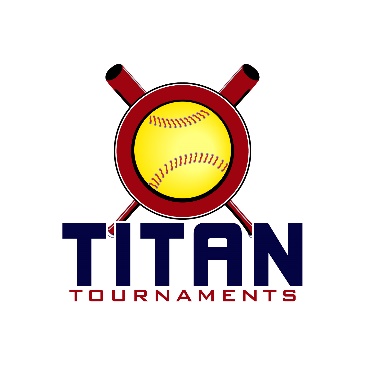           Thanks for playing ball with Titan!	
Park Address: Fowler Park – 4110 Carolene Way, Cumming, GADirector – Ted (678)-764-1433Format: 3 seeding games + single elimination bracket playRoster and Waiver Forms must be submitted to the onsite director upon arrival and birth certificates must be available on site in each head coach’s folder.Entry Fee - $395/ Team Gate Fee $125Sanction - $35 if unpaid in 2022Please check out the How much does my team owe document.Run rule is 12 after 3, 10 after 4, 8 after 5. Games are 7 innings if time permits.Pitching rule overview – 1. The pitcher’s pivot foot shall maintain contact with the pitcher’s plate until the forward step. Note: a pitcher may take a step back with the non-pivot foot from the plate prior, during, or after the hands are brought together. 
2. Illegal Pitch – Is a ball on the batter. Note: Runners will not be advanced one base without liability to be put out.The on deck circle is on your dugout side. If you are uncomfortable with your player being that close to the batter, you may have them warm up further down the dugout, but they must remain on your dugout side.
Headfirst slides are allowed, faking a bunt and pulling back to swing is allowed.Runners must make an attempt to avoid contact, but do not have to slide.
Warm Up Pitches – 5 pitches between innings or 1 minute, whichever comes first.Coaches – one defensive coach is allowed to sit on a bucket or stand directly outside of the dugout for the purpose of calling pitches. Two offensive coaches are allowed, one at third base, one at first base.
Offensive: One offensive timeout is allowed per inning.
Defensive: Three defensive timeouts are allowed during a seven inning game. On the fourth and each additional defensive timeout, the pitcher must be removed from the pitching position for the duration of the game. In the event of extra innings, one defensive timeout per inning is allowed.
An ejection will result in removal from the current game, and an additional one game suspension. Flagrant violations are subject to further suspension at the discretion of the onsite director.*Park opens at 6:45am – we do not have access to scoreboards*10U Seeding Games are 70 minutes finish the inning*Please be prepared to play at least 15 minutes prior to your team’s scheduled start times**Bracket Games Are 75 Minutes Finish The Inning**Please be prepared to play at least 15 minutes prior to your team’s scheduled start times*Bracket Play*Park opens at 6:45am – we do not have access to scoreboards*12U Seeding Games are 70 minutes finish the inning*Please be prepared to play at least 15 minutes prior to your team’s scheduled start times**Bracket Games Are 75 Minutes Finish The Inning**Please be prepared to play at least 15 minutes prior to your team’s scheduled start times*Bracket PlayTimeFieldGroupTeamScoreTeam8:002SeedingLady Ambush 2K127-7Diamond Dawgs8:003SeedingMidway Thunder16-1Grayson Select8:004SeedingMC Black Cobras7-3Premier Menery9:252SeedingLady Ambush 2K121-16Blue Sox9:253SeedingMidway Thunder5-2CG Legacy Beck9:254SeedingGA Power Chapman12-0Platinum Elite10:502SeedingDiamond Dawgs13-2Grayson Select10:503SeedingMC Black Cobras4-2CG Legacy Beck10:504SeedingGA Power Chapman8-3Premier Menery12:152SeedingDiamond Dawgs21-2Blue Sox12:153SeedingMC Black Cobras5-2Platinum Elite12:154SeedingLady Ambush 2K1215-7Premier Menery1:402SeedingGrayson Select2-15Blue Sox1:403SeedingMidway Thunder19-2Platinum Elite1:404SeedingCG Legacy Beck4-10GA Power ChapmanTimeFieldGroupTeamScoreTeam4:304Gold 
Game 11 Seed
Midway11-44 Seed
Diamond Dawgs6:004Gold 
Game 22 Seed
MC Black Cobras0-143 Seed
GA Power Chapman7:304Gold ChampionshipWinner of Game 1
Midway0-10Winner of Game 2
GA Power3:053Silver 
Game 18 Seed
Premier Menery6-79 Seed
Platinum Elite3:054Silver 
Game 27 Seed
CG Legacy Beck10-710 Seed
Grayson Select4:303Silver 
Game 3Winner of Game 1
Platinum2-35 Seed
Blue Sox6:003Silver 
Game 4Winner of Game 2
Legacy0-16 Seed
Lady Ambush 2K127:303SilverChampionshipWinner of Game 3
Blue Sox17-2Winner of Game 4
AmbushTimeFieldTeamScoreTeam8:001CP Lady Bulldogs6-7Bulletproof9:251CP Lady Bulldogs3-4ATL Flames Rosenkoff10:501Bulletproof5-1Premier FP K/P12:151GA Prime Jackson0-12Rockmart Swarm1:401ATL Flames Rosenkoff0-4Premier FP K/P3:051CP Lady Bulldogs2-4GA Prime Jackson3:052Rockmart Swarm3-1Bulletproof4:301ATL Flames Rosenkoff8-4GA Prime Jackson4:302Rockmart Swarm8-0Premier FP K/PTimeFieldGroupTeamScoreTeam6:001Silver Game 15 Seed
GA Prime2-56 Seed
CP Bulldogs7:301Silver Game 2Winner of Game 1
CP Bulldogs2-74 Seed
Premier FP K/P6:002Gold Game 12 Seed
Bulletproof9-13 Seed
ATL Flames Rosenkoff7:302Gold Game 2Winner of Game 1
Bulletproof7-01 Seed
Rockmart Swarm